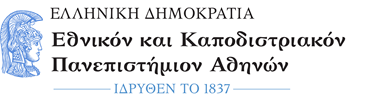 TΜΗΜΑ ΕΥΡΩΠΑΪΚΩΝ ΚΑΙ ΔΙΕΘΝΩΝ ΣΧΕΣΕΩΝΠανεπιστημίου 30, 106 79 ΑθήναΑΚΥΡΩΣΗΠΡΑΚΤΙΚΗΣ ΑΣΚΗΣΗΣΕπώνυμοΌνομαΌνομαΤηλέφωνο επικοινωνίαςΗλεκτρονική διεύθυνσηΣχολήΤμήμαΚύκλος σπουδώνΠροπτυχιακό Μεταπτυχιακό Διδακτορικό Φορέας πρακτικής άσκησηςΠερίοδος πρακτικής άσκησηςΑπό: μέρα/μήνας/έτοςΈως:μέρα/μήνας/έτοςΑιτιολογία ακύρωσης πρακτικής άσκησηςΕπιθυμώ την ακύρωση της συμμετοχής μου στη δράση ERASMUS+ Πρακτική Άσκηση για λόγουςΑσθένειας Οικογενειακούς Οικονομικούς Άλλους:……………………………………..Ο/Η Δηλών/ούσαΗμερομηνία